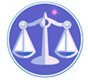 【更新】2018/7/13【編輯著作權者】黃婉玲（建議使用工具列--〉檢視--〉文件引導模式/功能窗格）（參考題庫~本文只收錄部份頁面,且部份無法超連結其他位置及檔案）《《道路交通法規申論題庫彙編》共27單元》》【其他科目】。S-link123總索引。01警察&海巡考試。02司法特考&專技考試。03公務人員考試◇◆各年度考題◇◆　　　　　　　　　　　　　　　　　　　　　　　　　　　　　　　　　　　　　　　　　　　回目錄(6)〉〉回首頁〉〉104年(1)10401。（6）104年公務人員特種考試警察人員三等考試。交通警察人員交通組104年公務人員特種考試警察人員、一般警察人員考試試題 50750【等別】三等警察人員考試類 【科別】交通警察人員交通組【科目】交通警察學（包括交通行政與組織、交通法規與執法、交通事故處理與偵查、交通安全策略與宣導）【考試時間】2小時　　一、依據道路交通安全規則第93條第2 項規定，消防車、救護車、警備車及工程救險車執行緊急任務時，得不受那些限制？另依道路交通管理處罰條例第45條規定，有那些妨害上述執行緊急任務之違規行為必須接受處罰？又依同條例第7條之2 規定，如以逕行舉發時，應如何為之？（25分）　　二、依道路交通管理處罰條例第35條規定，汽車駕駛人酒後駕駛汽車未肇事，拒絕接受酒精濃度測試檢定之罰則為何？以及警察人員必須踐行的執法程序為何？（25分）　　三、依道路交通事故處理辦法規定，何謂重大交通事故？警察機關從獲知道路交通事故至到達現場，應視情況為那些處置？（25分）　　四、根據統計，機車傷亡事故以 18 至 25 歲的年輕人及 65 歲以上的老年人偏高，請就交通安全管理及教育宣導的方向提出改善建議？（25分）　　　　　　　　　　　　　　　　　　　　　　　　　　　　　　　　　　　　　　　　　　　回目錄(6)〉〉回首頁〉〉102年(2)10201。（6）102年公務人員特種考試警察人員三等考試。交通警察人員交通組102年公務人員特種考試警察人員考試、102年公務人員特種考試一般警察人員考試及102年特種考試交通事業鐵路人員考試試題50850【等別】三等警察人員考試【類科】交通警察人員交通組【科目】交通警察學（包括交通行政與組織、交通法規與執法、交通事故處理與偵查、交通安全策略與宣導）【考試時間】2小時　　一、逕行舉發交通違規行為須以固定式科學儀器取得證據資料，但那些汽車駕駛人違規行為不在此限？原因何在？（25分）　　二、國道五號高速公路雪山隧道內，於100年5月發生通車6年來最嚴重的火燒車事故；請簡述個人對該事件的認識，並詳細敘述交通警察應有之作為。（25分）　　三、自中華民國1102年1月1日起，「道路交通安全規則」與「道路交通管理處罰條例」對取締酒後駕車的標準與罰則有何變革？請詳細說明之。（25分）　　四、依據道路交通事故處理辦法，試回答構成「道路交通事故」的要件以及何謂「重大道路交通事故」？（25分）　　　　　　　　　　　　　　　　　　　　　　　　　　　　　　　　　　　　　　　　　　　回目錄(7)〉〉回首頁〉〉10202。（7）102年公務人員高等考試二級考試。交通行政102年公務人員高等考試一級暨二級考試試題21250【等別】二級考試【類科】交通行政【科目】交通法規研究【考試時間】2小時　　一、道路交通管理處罰條例第35條規定：「汽車駕駛人，駕駛汽車經測試檢定有下列情形之一者，處新臺幣一萬五千元以上九萬元以下罰鍰，並當場移置保管該汽車及吊扣其駕駛執照一年；附載未滿十二歲兒童或因而肇事致人受傷者，並吊扣其駕駛執照二年；致人重傷或死亡者，吊銷其駕駛執照，並不得再考領：一、酒精濃度超過規定標準。…汽車駕駛人有第一項、第三項或第四項之情形，同時違反刑事法律者，經移置保管汽車之領回，不受第八十五條之二第二項，應同時檢附繳納罰鍰收據之限制。前項汽車駕駛人，經裁判確定處以罰金低於本條例第九十二條第四項所訂最低罰鍰基準規定者，應依本條例裁決繳納不足最低罰鍰之部分。」刑法第185條之3規定：「駕駛動力交通工具而有下列情形之一者，處二年以下有期徒刑，得併科二十萬元以下罰金：一、吐氣所含酒精濃度達每公升零點二五毫克或血液中酒精濃度達百分之零點零五以上。…」行政罰法第26條規定：「一行為同時觸犯刑事法律及違反行政法上義務規定者，依刑事法律處罰之。但其行為應處以其他種類行政罰或得沒入之物而未經法院宣告沒收者，亦得裁處之。前項行為如經不起訴處分、緩起訴處分確定或為無罪、免訴、不受理、不付審理、不付保護處分、免刑、緩刑之裁判確定者，得依違反行政法上義務規定裁處之。第一項行為經緩起訴處分或緩刑宣告確定且經命向公庫或指定之公益團體、地方自治團體、政府機關、政府機構、行政法人、社區或其他符合公益目的之機構或團體，支付一定之金額或提供義務勞務者，其所支付之金額或提供之勞務，應於依前項規定裁處之罰鍰內扣抵之。…」上述行政罰法與道路交通管理處罰條例有何關係？又若某人酒後駕車被警察臨檢，當場以酒測儀器測試檢定，其吐氣所含酒精濃度恰為每公升零點二五毫克，他可能會遭受的處罰為何（請具體說明可能的處罰種類）？（25分）　　二、承上題，道路交通管理處罰條例第35條的「酒精濃度超過規定標準」，其規定標準為何？及規定於何處？又行政罰法第26條規定：「前項行為如經不起訴處分、緩起訴處分確定或為無罪、免訴、不受理、不付審理、不付保護處分、免刑、緩刑之裁判確定者，得依違反行政法上義務規定裁處之。…」其意義為何？及有無違反憲法上之一行為不二罰原則（請舉例說明並申論之）？（25分）　　三、「交通部航港局暫行組織規程」屬於何種性質之法令規章？依該組織規程之規定，交通部航港局之業務職掌為何？（25分）　　四、請說明（以理論及實際的法律說明之）道路交通管理相關法律體系架構及現行的個別法律名稱及其立法目的。（25分）。107年(1)。106年(1)。105年(2)。104年(1)。102年(2)。101年(1)*。100年(1)。99年(1)。98年(1)。97年(1)。96年(3)。95年(1)。94年(4)。93年(1)。92年(5)。91年(1)。107年(1)。106年(1)。105年(2)。104年(1)。102年(2)。101年(1)*。100年(1)。99年(1)。98年(1)。97年(1)。96年(3)。95年(1)。94年(4)。93年(1)。92年(5)。91年(1)。107年(1)。106年(1)。105年(2)。104年(1)。102年(2)。101年(1)*。100年(1)。99年(1)。98年(1)。97年(1)。96年(3)。95年(1)。94年(4)。93年(1)。92年(5)。91年(1)（1）交通事業公路人員升資考試*。員級晉高員級。交通管理。96年。94年。92年（2）交通事業公路人員升資考試*。佐級晉員級。交通工程。96年。94年（3）公務人員升官等薦任考試。運輸行政。94年。92年（4）公務人員升官等簡任考試。交通行政。92年（5）交通事業公路人員升資考試*。佐級晉員級。交通管理。92年（6）公務人員特種考試警察人員三等考試*。交通警察人員交通組〈交通警察學〉。107年。106年。105年。104年*。102年。101年。100年。99年。98年**。97年。96年。95年。94年。93年。92年。91年（7）公務人員高等考試二級。交通行政。105年。102年